Skate Canada BC/YT Section  		PROGRAM COMPONENTS		 Feedback Service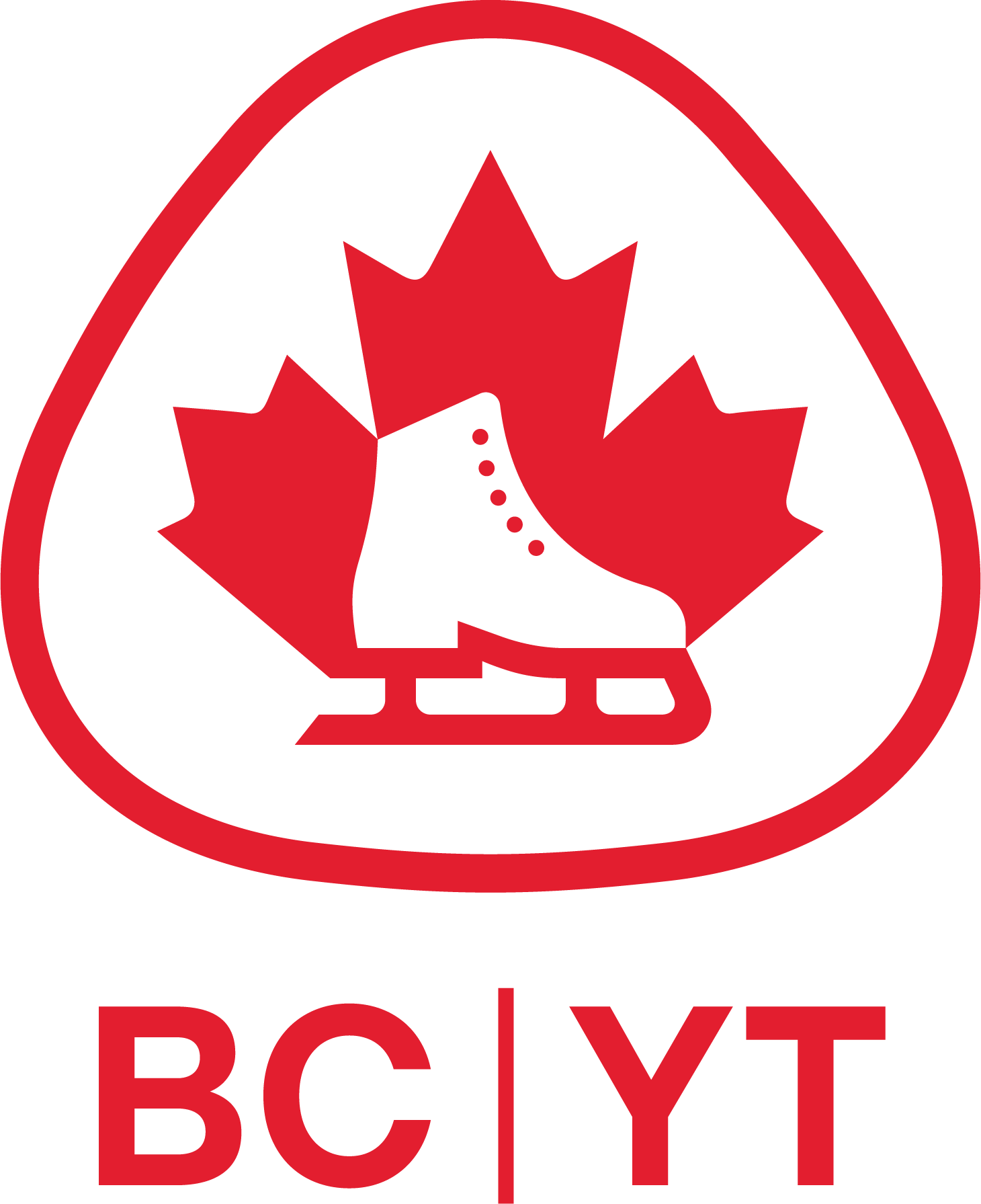 Please fill out the top portion along with the Marks Achieved column with the mark range (ex. 4.25-5.0) as found on your report card.  If registering prior to an event please leave the Marks Achieved column blank.Additional Comments:Skater(s):Event:Competition:Skater’s Email:Date:Assessor 1:Primary Coach:Coach’s Email:Assessor 2:Marks Achieved(report card attached)Criteria (Refer to technical documents on BC/YT Section website.)Comments by AssessorSkating SkillsVariety of edges, steps, turns, movements and directionsThe clarity of edges, steps, turns, movements and body controlBalance and glideFlowPower and SpeedPerformance Expressiveness and projectionVariety & contract of energy and movementsMusical sensitivity and timingUnison, Oneness and Awareness of SpaceCompositionUnity: a coherent entity with all parts appropriately combined, contributing to a sense of completenessConnections between and within elementsPattern and Ice coverageMultidimensional movements and use of spaceChoreography reflecting musical phrase and form